Сумська міська рада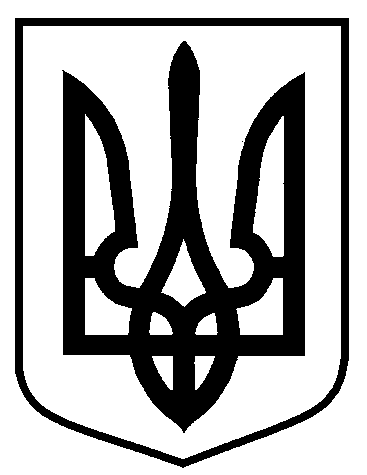 Виконавчий комітетРІШЕННЯвід 30.03.2018  № 183        Про відмову у наданні дозволуна   розміщення      зовнішньоїреклами в м. СумиВраховуючи рекомендації Узгоджувальної комісії з питань розміщення зовнішньої реклами в м. Суми (протокол від 09 лютого 2018 № 11), відповідно до статті 16 Закону України «Про рекламу», статті 4-1 Закону України «Про дозвільну систему у сфері господарської діяльності», Правил розміщення зовнішньої реклами на території міста Суми, затверджених рішенням виконавчого комітету Сумської міської ради  від 17.12.2013 № 650 (зі змінами), Комплексної схеми розміщення рекламних засобів із зонуванням території                      м. Суми, затвердженої рішенням виконавчого комітету Сумської міської ради  від 30.05.2017 № 285, керуючись статтею 40 Закону України «Про місцеве самоврядування в Україні»,  виконавчий комітет Сумської міської радиВИРІШИВ:Відмовити у наданні дозволу на розміщення зовнішньої реклами суб’єктам господарювання згідно з додатком.Контроль за виконанням рішення покласти на першого заступника міського голови Войтенка В.В.В.о. міського голови з виконавчої роботи 								В.В. Войтенко Кривцов А.В., т. 700-103 Розіслати: Кривцову А.В.